A transmettre par courrier avec votre règlement directement à :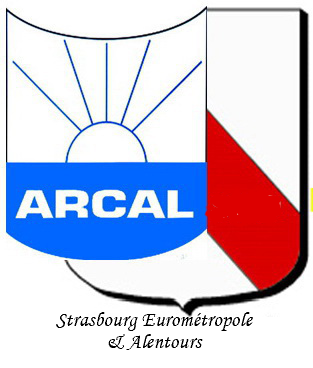 ARCAL – 4 rue des acacias - 67118 GeispolsheimInformations concernant l’adhérent :Informations concernant le conjoint   (si adhésion en couple) :Montant de la cotisation au titre de 2024 :     Personne seule : 20 €	   Couple : 40 € a été parrainé dans cette démarche par (facultatif) :     J’ai bien pris connaissance de l’information relative à l’utilisation de mes données personnelles par l’association :                                                                                                         * = données obligatoiresBULLETIN D’ADHÉSION 2024M ou MmeM ou MmeNom*Nom*Prénom*Prénom*Adresse*N°RueRueRueCode postal*Code postal*Localité*Localité*Localité*Localité*Téléphone*Téléphone*PortablePortablePortablePortablePortableAdresse courriel*Adresse courriel*Situation FamilleSituation FamilleNé(e) le*Né(e) le*Nos Activités :Entourez vos centres d’intérêtsNos Activités :Entourez vos centres d’intérêtsNos Activités :Entourez vos centres d’intérêtsCulture & découvertesCulture & découvertesActivités de plein airActivités de plein airActivités de plein airConférencesConférencesConférencesConférencesConférencesActivités en salleVoyagesVoyagesAutres (précisez)M ou MmeM ou MmeNom*Nom*Nom*Prénom*Adresse*N°N°RueRueRueCode postal*Code postal*Code postal*Localité*Localité*Localité*Localité*TéléphoneTéléphonePortablePortablePortablePortableAdresse courriel*Adresse courriel*Situation FamilleSituation FamilleNé(e) le*Né(e) le*Nos Activités :Entourez vos centres d’intérêtsNos Activités :Entourez vos centres d’intérêtsNos Activités :Entourez vos centres d’intérêtsNos Activités :Entourez vos centres d’intérêtsCulture & découvertesCulture & découvertesCulture & découvertesActivités de plein airActivités de plein airActivités de plein airActivités de plein airConférencesConférencesConférencesConférencesActivités en salleVoyagesVoyagesAutres (précisez)Autres (précisez)Demande(nt) son(leur) adhésion à ARCAL Strasbourg Eurométropole & AlentoursDemande(nt) son(leur) adhésion à ARCAL Strasbourg Eurométropole & AlentoursDemande(nt) son(leur) adhésion à ARCAL Strasbourg Eurométropole & AlentoursDemande(nt) son(leur) adhésion à ARCAL Strasbourg Eurométropole & AlentoursDemande(nt) son(leur) adhésion à ARCAL Strasbourg Eurométropole & AlentoursDemande(nt) son(leur) adhésion à ARCAL Strasbourg Eurométropole & AlentoursDemande(nt) son(leur) adhésion à ARCAL Strasbourg Eurométropole & AlentoursDemande(nt) son(leur) adhésion à ARCAL Strasbourg Eurométropole & AlentoursDemande(nt) son(leur) adhésion à ARCAL Strasbourg Eurométropole & AlentoursDemande(nt) son(leur) adhésion à ARCAL Strasbourg Eurométropole & AlentoursDemande(nt) son(leur) adhésion à ARCAL Strasbourg Eurométropole & AlentoursDemande(nt) son(leur) adhésion à ARCAL Strasbourg Eurométropole & AlentoursDemande(nt) son(leur) adhésion à ARCAL Strasbourg Eurométropole & AlentoursDemande(nt) son(leur) adhésion à ARCAL Strasbourg Eurométropole & AlentoursDemande(nt) son(leur) adhésion à ARCAL Strasbourg Eurométropole & AlentoursDemande(nt) son(leur) adhésion à ARCAL Strasbourg Eurométropole & AlentoursDemande(nt) son(leur) adhésion à ARCAL Strasbourg Eurométropole & AlentoursDemande(nt) son(leur) adhésion à ARCAL Strasbourg Eurométropole & AlentoursDemande(nt) son(leur) adhésion à ARCAL Strasbourg Eurométropole & AlentoursDemande(nt) son(leur) adhésion à ARCAL Strasbourg Eurométropole & AlentoursCi-joint un paiement par chèque à l'ordre de « ARCAL ASTREA » d'un montant de :EurosNom prénom :___________________________Toutes ces informations sont recueillies avec votre consentement pour la bonne tenue de nos obligations légales, la gestion des adhésions et adhérents et la bonne organisation des activités.Les données collectées sont administrées par le Comité Directeur de l'association et font l'objet d'un traitement manuel et informatique confidentiel et sécurisé excluant toute cession de données vers l’extérieur de l’association.Conformément aux dispositions du Règlement général sur la protection des données n° 2016/679 vous disposez d'un droit d'accès et de rectification aux informations qui vous concernent. Si vous souhaitez exercer ce droit, veuillez-vous adresser par courriel ou courrier au siège social et secrétariat général de l'association (voir-ci-dessous).Toutes ces informations sont recueillies avec votre consentement pour la bonne tenue de nos obligations légales, la gestion des adhésions et adhérents et la bonne organisation des activités.Les données collectées sont administrées par le Comité Directeur de l'association et font l'objet d'un traitement manuel et informatique confidentiel et sécurisé excluant toute cession de données vers l’extérieur de l’association.Conformément aux dispositions du Règlement général sur la protection des données n° 2016/679 vous disposez d'un droit d'accès et de rectification aux informations qui vous concernent. Si vous souhaitez exercer ce droit, veuillez-vous adresser par courriel ou courrier au siège social et secrétariat général de l'association (voir-ci-dessous).Toutes ces informations sont recueillies avec votre consentement pour la bonne tenue de nos obligations légales, la gestion des adhésions et adhérents et la bonne organisation des activités.Les données collectées sont administrées par le Comité Directeur de l'association et font l'objet d'un traitement manuel et informatique confidentiel et sécurisé excluant toute cession de données vers l’extérieur de l’association.Conformément aux dispositions du Règlement général sur la protection des données n° 2016/679 vous disposez d'un droit d'accès et de rectification aux informations qui vous concernent. Si vous souhaitez exercer ce droit, veuillez-vous adresser par courriel ou courrier au siège social et secrétariat général de l'association (voir-ci-dessous).Toutes ces informations sont recueillies avec votre consentement pour la bonne tenue de nos obligations légales, la gestion des adhésions et adhérents et la bonne organisation des activités.Les données collectées sont administrées par le Comité Directeur de l'association et font l'objet d'un traitement manuel et informatique confidentiel et sécurisé excluant toute cession de données vers l’extérieur de l’association.Conformément aux dispositions du Règlement général sur la protection des données n° 2016/679 vous disposez d'un droit d'accès et de rectification aux informations qui vous concernent. Si vous souhaitez exercer ce droit, veuillez-vous adresser par courriel ou courrier au siège social et secrétariat général de l'association (voir-ci-dessous).Toutes ces informations sont recueillies avec votre consentement pour la bonne tenue de nos obligations légales, la gestion des adhésions et adhérents et la bonne organisation des activités.Les données collectées sont administrées par le Comité Directeur de l'association et font l'objet d'un traitement manuel et informatique confidentiel et sécurisé excluant toute cession de données vers l’extérieur de l’association.Conformément aux dispositions du Règlement général sur la protection des données n° 2016/679 vous disposez d'un droit d'accès et de rectification aux informations qui vous concernent. Si vous souhaitez exercer ce droit, veuillez-vous adresser par courriel ou courrier au siège social et secrétariat général de l'association (voir-ci-dessous).J’autorise l’association à utiliser mon image pour les besoins internes uniquement. Rayer la mention inutile.La réponse sera considérée comme oui par défaut.J’autorise l’association à utiliser mon image pour les besoins internes uniquement. Rayer la mention inutile.La réponse sera considérée comme oui par défaut.J’autorise l’association à utiliser mon image pour les besoins internes uniquement. Rayer la mention inutile.La réponse sera considérée comme oui par défaut.OUINON Date :Signatures :(obligatoires pour le ou les demandeurs)